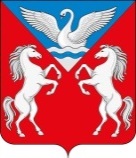 ЛЕБЯЖЕНСКИЙ СЕЛЬСКИЙ СОВЕТ ДЕПУТАТОВКРАСНОТУРАНСКОГО РАЙОНАКРАСНОЯРСКОГО  КРАЯРЕШЕНИЕ08.12.2021 года                                  с. Лебяжье                                                № 22-95-р                	О внесении изменений в Решение Лебяженского сельского Совета депутатов от 28.03.2016 года № 10-32-р «Об утверждении Положения «Об оплате труда выборных должностных лиц, осуществляющих свои полномочия на постоянной основе в муниципальном образовании Лебяженский сельсовет», В соответствии с ч.4 ст.7 Закона № 131-ФЗ «Об общих принципах организации местного самоуправления Российской Федерации»,  абз. 3 п. 2 приложения № 1 Постановления Совета администрации Красноярского края от 29.12.2007 № 512-п «О нормативах формирования расходов на оплату труда депутатов, выборных должностей лиц местного самоуправления, осуществляющих свои полномочия на постоянной основе, лиц, замещающих иные муниципальные должности, и муниципальных служащих»,  Уставом Лебяженского сельсовета, Лебяженский сельский Совет депутатов                                                         РЕШИЛ:1.      Внести в Приложение к Решению Лебяженского сельского Совета депутатов от 28.03.2016 года № 10-32-р «Об утверждении Положения «Об оплате труда выборных должностных лиц, осуществляющих свои полномочия на постоянной основе в муниципальном образовании Лебяженский сельсовет» следующие изменения:1) пункт 1.4 Положения об оплате труда выборных должностных лиц, осуществляющих свои полномочия на постоянной основе в муниципальном образовании Лебяженский сельсовет, изложить в следующей редакции:«1.4	Размер фонда оплаты труда главы муниципального образования формируется из расчета 12-кратного среднемесячного предельного размера денежного вознаграждения и 12-кратного среднемесячного предельного размера денежного поощрения главы муниципального образования с учетом средств на выплату районного коэффициента, процентной надбавки к заработной плате за стаж работы в районах Крайнего Севера, в приравненных к ним местностях и иных местностях края с особыми климатическими условиями.»;2.	Контроль за исполнением решения возложить на главу сельсовета муниципального образования Лебяженский сельсовет.3.	Настоящее Решение вступает в силу в день, следующий за днем его   официального опубликования на сайте администрации Лебяженского сельсовета (lebyazhe-adm.gbu.su).Председатель Совета депутатов                                                        Е.А.ДроздоваГлава Лебяженского сельсовета                                                         М.А.Назирова